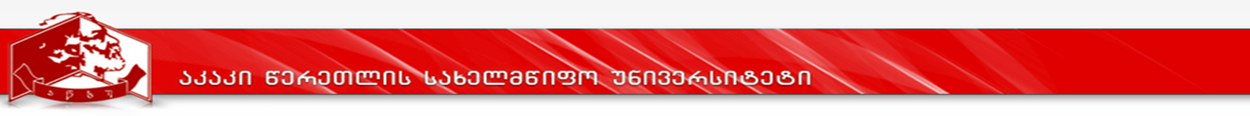 ზუსტ და საბუნებისმეტყველო მეცნიერებათა ფაკულტეტიმათემატიკის დეპარტამენტიპროგრამა განხორციელდება ამ რედაქციით 2017-2019  წწ.აკად. საბჭ.დადგენილება №1 (17/18) 15.09.2017რექტორი	პროფ. გიორგი  ღავთაძესამაგისტრო პროგრამამათემატიკაქუთაისი 2017-2019კურიკულუმიდანართი 1პროგრამის სტრუქტურის ზოგადი აღწერა 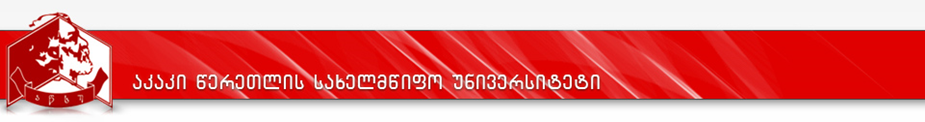 	დანართი 1სასწავლო გეგმა  2017-2019პროგრამის დასახელება: მათემატიკამისანიჭებელი კვალიფიკაცია: მათემატიკის მაგისტრი  (Master in mathematics)დანართი 2„დამტკიცებულია“რექტორი   პროფ. გიორგი ღავთაძეაკადემიური საბჭოს დადგენილება №1 (17/18)15 სექტემბერი  2017 წელი„დამტკიცებულია“დეკანი      ასოც. პროფ. დავით ლეკვეიშვილიფაკულტეტის  საბჭოს სხდომის ოქმი №1 11 სექტემბერი 2017 წელიპროგრამის დასახელებაპროგრამის დასახელებასამაგისტრო პროგრამა „მათემატიკა“  მისანიჭებელი აკადემიური ხარისხი/კვალიფიკაცია:მისანიჭებელი აკადემიური ხარისხი/კვალიფიკაცია:მათემატიკის მაგისტრი. 0501 MSc in Mathematicsფაკულტეტის დასახელება:ფაკულტეტის დასახელება:ზუსტ და საბუნებისმეტყველო მეცნიერებათა ფაკულტეტიპროგრამის ხელმძღვანელი / ხელმძღვანელები /კოორდინატორი:პროგრამის ხელმძღვანელი / ხელმძღვანელები /კოორდინატორი:პროფესორი გიორგი ონიანიპროგრამის ხანგრძლივობა / მოცულობა (სემესტრი, კრედიტების რაოდენობა):პროგრამის ხანგრძლივობა / მოცულობა (სემესტრი, კრედიტების რაოდენობა):120 კრედიტი, 4 სემესტრი სწავლების ენა:სწავლების ენა:ქართულიპროგრამის შემუშავებისა და განახლების თარიღები:პროგრამის შემუშავებისა და განახლების თარიღები:აკრედიტაციის გადაწყვეტილების №69; 6.04. 2012ზუსტ და საბუნებისმეტყველო მეცნიერებათა ფაკულტეტის საბჭოს სხდომის ოქმი № 7 (25.04.2011), 2011 წლის 31 აგვისტოს  აკადემიური საბჭოს №1  (11/12) დადგენილება. ფაკულტეტის  საბჭოს სხდომის ოქმი N8, 24 მაისი 2012 წელი.აკადემიური საბჭოს სხდომის ოქმი N17, 25 მაისი 2012 წელიდეპარტამენტის სხდომის ოქმი N5 22 იანვარი 2014, ოქმი N7  16 მაისი 2014 წელი.ფაკულტეტის  საბჭოს სხდომის ოქმიN3, 16 მაისი 2014 წელი.ფაკულტეტის საბჭოს სხდომის ოქმი N12, 15 ივნისი,  2016წუნივერსიტეტის აკად. საბჭ.დადგენილება №2 (15/16) 22.09.2016ფაკულტეტის საბჭოს სხდომის ოქმი N1, 11 სექტემბერი,  2017წუნივერსიტეტის აკად. საბჭ.დადგენილება №1 (17/18) 15.09.2017პროგრამაზე დაშვების წინაპირობები (მოთხოვნები):პროგრამაზე დაშვების წინაპირობები (მოთხოვნები):პროგრამაზე დაშვების წინაპირობები (მოთხოვნები):პროგრამაზე დაშვების წინაპირობები (მოთხოვნები):ბაკალავრის აკადემიური ხარისხი, საერთო სამაგისტრო გამოცდის ჩაბარება,მათემატიკაში მისაღები გამოცდის ჩაბარება,პროგრამაზე მიღებისას არსებული კონკურსის წარმატებით გავლა.ბაკალავრის აკადემიური ხარისხი, საერთო სამაგისტრო გამოცდის ჩაბარება,მათემატიკაში მისაღები გამოცდის ჩაბარება,პროგრამაზე მიღებისას არსებული კონკურსის წარმატებით გავლა.ბაკალავრის აკადემიური ხარისხი, საერთო სამაგისტრო გამოცდის ჩაბარება,მათემატიკაში მისაღები გამოცდის ჩაბარება,პროგრამაზე მიღებისას არსებული კონკურსის წარმატებით გავლა.ბაკალავრის აკადემიური ხარისხი, საერთო სამაგისტრო გამოცდის ჩაბარება,მათემატიკაში მისაღები გამოცდის ჩაბარება,პროგრამაზე მიღებისას არსებული კონკურსის წარმატებით გავლა.პროგრამის მიზნებიპროგრამის მიზნებიპროგრამის მიზნებიპროგრამის მიზნებიმისცეს  მათემატიკის ღრმა და სისტემური ცოდნა;ჩამოუყალიბოს მაღალი დონის პროფესიული საქმიანობისა და სამეცნიერო კვლევის დამოუკიდებლად წარმართვისათვის  აუცილებელი უნარები.მისცეს  მათემატიკის ღრმა და სისტემური ცოდნა;ჩამოუყალიბოს მაღალი დონის პროფესიული საქმიანობისა და სამეცნიერო კვლევის დამოუკიდებლად წარმართვისათვის  აუცილებელი უნარები.მისცეს  მათემატიკის ღრმა და სისტემური ცოდნა;ჩამოუყალიბოს მაღალი დონის პროფესიული საქმიანობისა და სამეცნიერო კვლევის დამოუკიდებლად წარმართვისათვის  აუცილებელი უნარები.მისცეს  მათემატიკის ღრმა და სისტემური ცოდნა;ჩამოუყალიბოს მაღალი დონის პროფესიული საქმიანობისა და სამეცნიერო კვლევის დამოუკიდებლად წარმართვისათვის  აუცილებელი უნარები.სწავლის შედეგები  ( ზოგადი და დარგობრივი კომპეტენციები):სწავლის შედეგები  ( ზოგადი და დარგობრივი კომპეტენციები):სწავლის შედეგები  ( ზოგადი და დარგობრივი კომპეტენციები):სწავლის შედეგები  ( ზოგადი და დარგობრივი კომპეტენციები):ცოდნა და გაცნობიერება:მათემატიკის ღრმა და სისტემური ცოდნა, რომელიც არჩეული სპეციალიზაციის ფარგლებში  ქმნის კომპლექსური ამოცანების გადაწყვეტისა და ახალი, ორიგინალური იდეების შემუშავების საფუძველს;მათემატიკის  განვითარებისა და  მის დარგებს შორის ურთიერთკავშირის ასპექტების სიღრმისეული ცოდნა;მათემატიკის სწავლებისა და სწავლის პროცესის ცოდნა;უცხო ენის ცოდნა სპეციალისტებთან წერილობითი და ზეპირი კომუნიკაციის უზრუნველსაყოფად. მათემატიკის ღრმა და სისტემური ცოდნა, რომელიც არჩეული სპეციალიზაციის ფარგლებში  ქმნის კომპლექსური ამოცანების გადაწყვეტისა და ახალი, ორიგინალური იდეების შემუშავების საფუძველს;მათემატიკის  განვითარებისა და  მის დარგებს შორის ურთიერთკავშირის ასპექტების სიღრმისეული ცოდნა;მათემატიკის სწავლებისა და სწავლის პროცესის ცოდნა;უცხო ენის ცოდნა სპეციალისტებთან წერილობითი და ზეპირი კომუნიკაციის უზრუნველსაყოფად. მათემატიკის ღრმა და სისტემური ცოდნა, რომელიც არჩეული სპეციალიზაციის ფარგლებში  ქმნის კომპლექსური ამოცანების გადაწყვეტისა და ახალი, ორიგინალური იდეების შემუშავების საფუძველს;მათემატიკის  განვითარებისა და  მის დარგებს შორის ურთიერთკავშირის ასპექტების სიღრმისეული ცოდნა;მათემატიკის სწავლებისა და სწავლის პროცესის ცოდნა;უცხო ენის ცოდნა სპეციალისტებთან წერილობითი და ზეპირი კომუნიკაციის უზრუნველსაყოფად. ცოდნის პრაქტიკაში გამოყენების უნარი:მათემატიკური თეორიებისა და  მეთოდების გამოყენების უნარი  რთული და კომპლექსური ამოცანების გადასჭრელად;სამეცნიერო ლიტერატურასთან, უახლეს  კვლევებთან დამოუკიდებლად გაცნობის უნარი.მათემატიკური თეორიებისა და  მეთოდების გამოყენების უნარი  რთული და კომპლექსური ამოცანების გადასჭრელად;სამეცნიერო ლიტერატურასთან, უახლეს  კვლევებთან დამოუკიდებლად გაცნობის უნარი.მათემატიკური თეორიებისა და  მეთოდების გამოყენების უნარი  რთული და კომპლექსური ამოცანების გადასჭრელად;სამეცნიერო ლიტერატურასთან, უახლეს  კვლევებთან დამოუკიდებლად გაცნობის უნარი.დასკვნის უნარი:რთული პრობლემების გაგებისა და მათი აბსტრაჰირების უნარი;რთული და არასრული ინფორმაციის (მათ შორის უახლესი კვლევების) კრიტიკული ანალიზის საფუძველზე საფუძველზე დასაბუთებული დასკვნების ჩამოყალიბების უნარი.რთული პრობლემების გაგებისა და მათი აბსტრაჰირების უნარი;რთული და არასრული ინფორმაციის (მათ შორის უახლესი კვლევების) კრიტიკული ანალიზის საფუძველზე საფუძველზე დასაბუთებული დასკვნების ჩამოყალიბების უნარი.რთული პრობლემების გაგებისა და მათი აბსტრაჰირების უნარი;რთული და არასრული ინფორმაციის (მათ შორის უახლესი კვლევების) კრიტიკული ანალიზის საფუძველზე საფუძველზე დასაბუთებული დასკვნების ჩამოყალიბების უნარი.კომუნიკაციის უნარი:დასკვნების, არგუმენტაციისა და კვლევის შედეგების სპეციალისტებისათვის ნათლად წარმოდგენის უნარი, ქართულ და უცხოურ ენებზე, როგორც ზეპირად ისე წერილობით;თანამედროვე საინფორმაციო და საკომუნიკაციო ტექნოლოგიების გამოყენების უნარი სხვადასხვა წყაროდან ინფორმაციის მოძიების, დამუშავების და სათანადო დონეზე პრეზენტაციის მიზნით. დასკვნების, არგუმენტაციისა და კვლევის შედეგების სპეციალისტებისათვის ნათლად წარმოდგენის უნარი, ქართულ და უცხოურ ენებზე, როგორც ზეპირად ისე წერილობით;თანამედროვე საინფორმაციო და საკომუნიკაციო ტექნოლოგიების გამოყენების უნარი სხვადასხვა წყაროდან ინფორმაციის მოძიების, დამუშავების და სათანადო დონეზე პრეზენტაციის მიზნით. დასკვნების, არგუმენტაციისა და კვლევის შედეგების სპეციალისტებისათვის ნათლად წარმოდგენის უნარი, ქართულ და უცხოურ ენებზე, როგორც ზეპირად ისე წერილობით;თანამედროვე საინფორმაციო და საკომუნიკაციო ტექნოლოგიების გამოყენების უნარი სხვადასხვა წყაროდან ინფორმაციის მოძიების, დამუშავების და სათანადო დონეზე პრეზენტაციის მიზნით. სწავლის უნარი:კვლევის კლასიკური და უახლესი მიღწევების  შესწავლის დამოუკიდებლად წარმართვის უნარი და თავისებურებების გაცნობიერება.კვლევის კლასიკური და უახლესი მიღწევების  შესწავლის დამოუკიდებლად წარმართვის უნარი და თავისებურებების გაცნობიერება.კვლევის კლასიკური და უახლესი მიღწევების  შესწავლის დამოუკიდებლად წარმართვის უნარი და თავისებურებების გაცნობიერება.ღირებულებები:აკადემიური პატიოსნების სტანდარტების გაცნობიერება;პროფესიული ღირებულებებისადმი თავისი და სხვების დამოკიდებულებათა შეფასების უნარი.აკადემიური პატიოსნების სტანდარტების გაცნობიერება;პროფესიული ღირებულებებისადმი თავისი და სხვების დამოკიდებულებათა შეფასების უნარი.აკადემიური პატიოსნების სტანდარტების გაცნობიერება;პროფესიული ღირებულებებისადმი თავისი და სხვების დამოკიდებულებათა შეფასების უნარი.სწავლების მეთოდები:სწავლების მეთოდები:სწავლების მეთოდები:სწავლების მეთოდები: სწავლების კლასიკური მეთოდებიდან გამოიყენება: ინდუქციური, დედუქციური, ანალიზისა და სინთეზის მეთოდი, ვერბალური ახსნა-განმარტებითი მეთოდი, წერითი მუშაობის მეთოდი, ევრისტიკული მეთოდი, დემონსტრირების მეთოდი; ქეის-ტექნოლოგიები: სიტუაციური ანალიზის მეთოდი, სიტუაციური ამოცანები და სავარჯიშოები, კონკრეტული სიტუაციის ანალიზი ( case-study); ქმედებაზე ორიენტირებული სწავლება და სხვა. სწავლების კლასიკური მეთოდებიდან გამოიყენება: ინდუქციური, დედუქციური, ანალიზისა და სინთეზის მეთოდი, ვერბალური ახსნა-განმარტებითი მეთოდი, წერითი მუშაობის მეთოდი, ევრისტიკული მეთოდი, დემონსტრირების მეთოდი; ქეის-ტექნოლოგიები: სიტუაციური ანალიზის მეთოდი, სიტუაციური ამოცანები და სავარჯიშოები, კონკრეტული სიტუაციის ანალიზი ( case-study); ქმედებაზე ორიენტირებული სწავლება და სხვა. სწავლების კლასიკური მეთოდებიდან გამოიყენება: ინდუქციური, დედუქციური, ანალიზისა და სინთეზის მეთოდი, ვერბალური ახსნა-განმარტებითი მეთოდი, წერითი მუშაობის მეთოდი, ევრისტიკული მეთოდი, დემონსტრირების მეთოდი; ქეის-ტექნოლოგიები: სიტუაციური ანალიზის მეთოდი, სიტუაციური ამოცანები და სავარჯიშოები, კონკრეტული სიტუაციის ანალიზი ( case-study); ქმედებაზე ორიენტირებული სწავლება და სხვა. სწავლების კლასიკური მეთოდებიდან გამოიყენება: ინდუქციური, დედუქციური, ანალიზისა და სინთეზის მეთოდი, ვერბალური ახსნა-განმარტებითი მეთოდი, წერითი მუშაობის მეთოდი, ევრისტიკული მეთოდი, დემონსტრირების მეთოდი; ქეის-ტექნოლოგიები: სიტუაციური ანალიზის მეთოდი, სიტუაციური ამოცანები და სავარჯიშოები, კონკრეტული სიტუაციის ანალიზი ( case-study); ქმედებაზე ორიენტირებული სწავლება და სხვა.პროგრამის სტრუქტურაპროგრამის სტრუქტურაპროგრამის სტრუქტურაპროგრამის სტრუქტურაპროგრამის ხანგრძლივობაა 120 კრედიტი, რომელიც შემდეგნაირად ნაწილდება:სასწავლო კომპონენტი (95 კრედიტი):  სავალდებულო კურსები (50 კრედიტი), სპეციალიზაციის არჩევითი მოდული (35 კრედიტი), არჩევითი კურსები (10 კრედიტი) კვლევითი კომპონენტი (25 კრედიტი):  სამაგისტრო ნაშრომი პროგრამის ფარგლებში გათვალისწინებულია სპეციალიზაციის ორი არჩევითი მოდული: „ფუნქციათა თეორია“ და „დიფერენციალური განტოლებები“. იხ დანართი 1.პროგრამის ხანგრძლივობაა 120 კრედიტი, რომელიც შემდეგნაირად ნაწილდება:სასწავლო კომპონენტი (95 კრედიტი):  სავალდებულო კურსები (50 კრედიტი), სპეციალიზაციის არჩევითი მოდული (35 კრედიტი), არჩევითი კურსები (10 კრედიტი) კვლევითი კომპონენტი (25 კრედიტი):  სამაგისტრო ნაშრომი პროგრამის ფარგლებში გათვალისწინებულია სპეციალიზაციის ორი არჩევითი მოდული: „ფუნქციათა თეორია“ და „დიფერენციალური განტოლებები“. იხ დანართი 1.პროგრამის ხანგრძლივობაა 120 კრედიტი, რომელიც შემდეგნაირად ნაწილდება:სასწავლო კომპონენტი (95 კრედიტი):  სავალდებულო კურსები (50 კრედიტი), სპეციალიზაციის არჩევითი მოდული (35 კრედიტი), არჩევითი კურსები (10 კრედიტი) კვლევითი კომპონენტი (25 კრედიტი):  სამაგისტრო ნაშრომი პროგრამის ფარგლებში გათვალისწინებულია სპეციალიზაციის ორი არჩევითი მოდული: „ფუნქციათა თეორია“ და „დიფერენციალური განტოლებები“. იხ დანართი 1.პროგრამის ხანგრძლივობაა 120 კრედიტი, რომელიც შემდეგნაირად ნაწილდება:სასწავლო კომპონენტი (95 კრედიტი):  სავალდებულო კურსები (50 კრედიტი), სპეციალიზაციის არჩევითი მოდული (35 კრედიტი), არჩევითი კურსები (10 კრედიტი) კვლევითი კომპონენტი (25 კრედიტი):  სამაგისტრო ნაშრომი პროგრამის ფარგლებში გათვალისწინებულია სპეციალიზაციის ორი არჩევითი მოდული: „ფუნქციათა თეორია“ და „დიფერენციალური განტოლებები“. იხ დანართი 1.სტუდენტის ცოდნის შეფასების სისტემა და კრიტერიუმებისტუდენტის ცოდნის შეფასების სისტემა და კრიტერიუმებისტუდენტის ცოდნის შეფასების სისტემა და კრიტერიუმებისტუდენტის ცოდნის შეფასების სისტემა და კრიტერიუმებისტუდენტის საბოლოო შეფასებების მიღება ხდება სემესტრის მანძილზე მიღებული შუალედური შეფასებებისა და დასკვნითი გამოცდის შეფასების დაჯამების საფუძველზე. სასწავლო კურსის მაქსიმალური შეფასება 100 ქულის ტოლია. დასკვნით გამოცდაზე  გასვლის უფლება  ეძლევა სტუდენტს, რომლის შუალედური შეფასებების კომპონენტებში მინიმალური კომპეტენციის ზღვარი ჯამურად შეადგენს არანაკლებ 18 ქულას. დასკვნით გამოცდაზე 15 ქულაზე ნაკლები შეფასების მქონე სტუდენტი, მიუხედავად მისი მიღწევებისა შეფასების სხვა კომპონენტებში, შეფასდეს  FX-ით (ვერ ჩააბარა). შეფასების სისტემა ითვალისწინებს:                                                                                                           ა) ხუთი სახის დადებით შეფასებას:                                                                                                                  ა.ა) (A) ფრიადი – 91-100 ქულა;                                                                      ა.ბ) (B) ძალიან კარგი – 81-90 ქულა;                                                                       ა.გ) (C) კარგი –  71-80 ქულა;                                                                                           ა.დ) (D) დამაკმაყოფილებელი – 61-70 ქულა;                                                       ა.ე) (E) საკმარისი – 51-60 ქულა;ბ) ორი სახის უარყოფით შეფასებას:	  ბ.ა) (FX) ვერ ჩააბარა – 41-50 ქულა, რაც ნიშნავს, რომ სტუდენტს ჩასაბარებლად მეტი მუშაობა სჭირდება და ეძლევა დამოუკიდებელი მუშაობით დამატებით გამოცდაზე ერთხელ გასვლის უფლება;                                                                                                         ბ.ბ) (F) ჩაიჭრა – 0-40 ქულა და ნაკლები, რაც ნიშნავს, რომ სტუდენტის მიერ ჩატარებული სამუშაო არ არის საკმარისი და მას საგანი ახლიდან აქვს შესასწავლი.საგანმანათლებლო პროგრამის სასწავლო კომპონენტში, FX-ის მიღების შემთხვევაში  დამატებითი გამოცდა დაინიშნება დასკვნითი გამოცდის შედეგების გამოცხადებიდან არანაკლებ 5 დღეში.  სტუდენტის მიერ დამატებით გამოცდაზე მიღებულ შეფასებას არ ემატება დასკვნით შეფასებაში მიღებული ქულათა რაოდენობა. დამატებით გამოცდაზე მიღებული შეფასება არის დასკვნითი შეფასება და აისახება საგანმანათლებლო პროგრამის სასწავლო კომპონენტის საბოლოო შეფასებაში. დამატებით გამოცდაზე მიღებული შეფასების გათვალისწინებით საგანმანათლებლო კომპონენტის საბოლოო შეფასებაში 0-50 ქულის მიღების შემთხვევაში, სტუდენტს უფორმდება შეფასება F-0 ქულა.კონკრეტული შეფასების კომპონენტები და კრიტერიუმები იხ. კონკრეტული კურსის სილაბუსებში.სტუდენტის საბოლოო შეფასებების მიღება ხდება სემესტრის მანძილზე მიღებული შუალედური შეფასებებისა და დასკვნითი გამოცდის შეფასების დაჯამების საფუძველზე. სასწავლო კურსის მაქსიმალური შეფასება 100 ქულის ტოლია. დასკვნით გამოცდაზე  გასვლის უფლება  ეძლევა სტუდენტს, რომლის შუალედური შეფასებების კომპონენტებში მინიმალური კომპეტენციის ზღვარი ჯამურად შეადგენს არანაკლებ 18 ქულას. დასკვნით გამოცდაზე 15 ქულაზე ნაკლები შეფასების მქონე სტუდენტი, მიუხედავად მისი მიღწევებისა შეფასების სხვა კომპონენტებში, შეფასდეს  FX-ით (ვერ ჩააბარა). შეფასების სისტემა ითვალისწინებს:                                                                                                           ა) ხუთი სახის დადებით შეფასებას:                                                                                                                  ა.ა) (A) ფრიადი – 91-100 ქულა;                                                                      ა.ბ) (B) ძალიან კარგი – 81-90 ქულა;                                                                       ა.გ) (C) კარგი –  71-80 ქულა;                                                                                           ა.დ) (D) დამაკმაყოფილებელი – 61-70 ქულა;                                                       ა.ე) (E) საკმარისი – 51-60 ქულა;ბ) ორი სახის უარყოფით შეფასებას:	  ბ.ა) (FX) ვერ ჩააბარა – 41-50 ქულა, რაც ნიშნავს, რომ სტუდენტს ჩასაბარებლად მეტი მუშაობა სჭირდება და ეძლევა დამოუკიდებელი მუშაობით დამატებით გამოცდაზე ერთხელ გასვლის უფლება;                                                                                                         ბ.ბ) (F) ჩაიჭრა – 0-40 ქულა და ნაკლები, რაც ნიშნავს, რომ სტუდენტის მიერ ჩატარებული სამუშაო არ არის საკმარისი და მას საგანი ახლიდან აქვს შესასწავლი.საგანმანათლებლო პროგრამის სასწავლო კომპონენტში, FX-ის მიღების შემთხვევაში  დამატებითი გამოცდა დაინიშნება დასკვნითი გამოცდის შედეგების გამოცხადებიდან არანაკლებ 5 დღეში.  სტუდენტის მიერ დამატებით გამოცდაზე მიღებულ შეფასებას არ ემატება დასკვნით შეფასებაში მიღებული ქულათა რაოდენობა. დამატებით გამოცდაზე მიღებული შეფასება არის დასკვნითი შეფასება და აისახება საგანმანათლებლო პროგრამის სასწავლო კომპონენტის საბოლოო შეფასებაში. დამატებით გამოცდაზე მიღებული შეფასების გათვალისწინებით საგანმანათლებლო კომპონენტის საბოლოო შეფასებაში 0-50 ქულის მიღების შემთხვევაში, სტუდენტს უფორმდება შეფასება F-0 ქულა.კონკრეტული შეფასების კომპონენტები და კრიტერიუმები იხ. კონკრეტული კურსის სილაბუსებში.სტუდენტის საბოლოო შეფასებების მიღება ხდება სემესტრის მანძილზე მიღებული შუალედური შეფასებებისა და დასკვნითი გამოცდის შეფასების დაჯამების საფუძველზე. სასწავლო კურსის მაქსიმალური შეფასება 100 ქულის ტოლია. დასკვნით გამოცდაზე  გასვლის უფლება  ეძლევა სტუდენტს, რომლის შუალედური შეფასებების კომპონენტებში მინიმალური კომპეტენციის ზღვარი ჯამურად შეადგენს არანაკლებ 18 ქულას. დასკვნით გამოცდაზე 15 ქულაზე ნაკლები შეფასების მქონე სტუდენტი, მიუხედავად მისი მიღწევებისა შეფასების სხვა კომპონენტებში, შეფასდეს  FX-ით (ვერ ჩააბარა). შეფასების სისტემა ითვალისწინებს:                                                                                                           ა) ხუთი სახის დადებით შეფასებას:                                                                                                                  ა.ა) (A) ფრიადი – 91-100 ქულა;                                                                      ა.ბ) (B) ძალიან კარგი – 81-90 ქულა;                                                                       ა.გ) (C) კარგი –  71-80 ქულა;                                                                                           ა.დ) (D) დამაკმაყოფილებელი – 61-70 ქულა;                                                       ა.ე) (E) საკმარისი – 51-60 ქულა;ბ) ორი სახის უარყოფით შეფასებას:	  ბ.ა) (FX) ვერ ჩააბარა – 41-50 ქულა, რაც ნიშნავს, რომ სტუდენტს ჩასაბარებლად მეტი მუშაობა სჭირდება და ეძლევა დამოუკიდებელი მუშაობით დამატებით გამოცდაზე ერთხელ გასვლის უფლება;                                                                                                         ბ.ბ) (F) ჩაიჭრა – 0-40 ქულა და ნაკლები, რაც ნიშნავს, რომ სტუდენტის მიერ ჩატარებული სამუშაო არ არის საკმარისი და მას საგანი ახლიდან აქვს შესასწავლი.საგანმანათლებლო პროგრამის სასწავლო კომპონენტში, FX-ის მიღების შემთხვევაში  დამატებითი გამოცდა დაინიშნება დასკვნითი გამოცდის შედეგების გამოცხადებიდან არანაკლებ 5 დღეში.  სტუდენტის მიერ დამატებით გამოცდაზე მიღებულ შეფასებას არ ემატება დასკვნით შეფასებაში მიღებული ქულათა რაოდენობა. დამატებით გამოცდაზე მიღებული შეფასება არის დასკვნითი შეფასება და აისახება საგანმანათლებლო პროგრამის სასწავლო კომპონენტის საბოლოო შეფასებაში. დამატებით გამოცდაზე მიღებული შეფასების გათვალისწინებით საგანმანათლებლო კომპონენტის საბოლოო შეფასებაში 0-50 ქულის მიღების შემთხვევაში, სტუდენტს უფორმდება შეფასება F-0 ქულა.კონკრეტული შეფასების კომპონენტები და კრიტერიუმები იხ. კონკრეტული კურსის სილაბუსებში.სტუდენტის საბოლოო შეფასებების მიღება ხდება სემესტრის მანძილზე მიღებული შუალედური შეფასებებისა და დასკვნითი გამოცდის შეფასების დაჯამების საფუძველზე. სასწავლო კურსის მაქსიმალური შეფასება 100 ქულის ტოლია. დასკვნით გამოცდაზე  გასვლის უფლება  ეძლევა სტუდენტს, რომლის შუალედური შეფასებების კომპონენტებში მინიმალური კომპეტენციის ზღვარი ჯამურად შეადგენს არანაკლებ 18 ქულას. დასკვნით გამოცდაზე 15 ქულაზე ნაკლები შეფასების მქონე სტუდენტი, მიუხედავად მისი მიღწევებისა შეფასების სხვა კომპონენტებში, შეფასდეს  FX-ით (ვერ ჩააბარა). შეფასების სისტემა ითვალისწინებს:                                                                                                           ა) ხუთი სახის დადებით შეფასებას:                                                                                                                  ა.ა) (A) ფრიადი – 91-100 ქულა;                                                                      ა.ბ) (B) ძალიან კარგი – 81-90 ქულა;                                                                       ა.გ) (C) კარგი –  71-80 ქულა;                                                                                           ა.დ) (D) დამაკმაყოფილებელი – 61-70 ქულა;                                                       ა.ე) (E) საკმარისი – 51-60 ქულა;ბ) ორი სახის უარყოფით შეფასებას:	  ბ.ა) (FX) ვერ ჩააბარა – 41-50 ქულა, რაც ნიშნავს, რომ სტუდენტს ჩასაბარებლად მეტი მუშაობა სჭირდება და ეძლევა დამოუკიდებელი მუშაობით დამატებით გამოცდაზე ერთხელ გასვლის უფლება;                                                                                                         ბ.ბ) (F) ჩაიჭრა – 0-40 ქულა და ნაკლები, რაც ნიშნავს, რომ სტუდენტის მიერ ჩატარებული სამუშაო არ არის საკმარისი და მას საგანი ახლიდან აქვს შესასწავლი.საგანმანათლებლო პროგრამის სასწავლო კომპონენტში, FX-ის მიღების შემთხვევაში  დამატებითი გამოცდა დაინიშნება დასკვნითი გამოცდის შედეგების გამოცხადებიდან არანაკლებ 5 დღეში.  სტუდენტის მიერ დამატებით გამოცდაზე მიღებულ შეფასებას არ ემატება დასკვნით შეფასებაში მიღებული ქულათა რაოდენობა. დამატებით გამოცდაზე მიღებული შეფასება არის დასკვნითი შეფასება და აისახება საგანმანათლებლო პროგრამის სასწავლო კომპონენტის საბოლოო შეფასებაში. დამატებით გამოცდაზე მიღებული შეფასების გათვალისწინებით საგანმანათლებლო კომპონენტის საბოლოო შეფასებაში 0-50 ქულის მიღების შემთხვევაში, სტუდენტს უფორმდება შეფასება F-0 ქულა.კონკრეტული შეფასების კომპონენტები და კრიტერიუმები იხ. კონკრეტული კურსის სილაბუსებში.დასაქმების სფეროები:  დასაქმების სფეროები:  დასაქმების სფეროები:  დასაქმების სფეროები:    მათემატიკის მაგისტრის აკადემიური ხარისხი არსებითი წინაპირობაა ყველა იმ სფეროში დასაქმებისათვის, რომლებშიც მოითხოვენ მათემატიკის ღრმა და სისტემურ ცოდნას, რთული მათემატიკური მეთოდების ფლობას  და ლოგიკური აზროვნების უნარს.   კურსდამთავრებულთა დასაქმების ძირითადი პოტენციური სფეროებია: განათლება, მეცნიერება, ბიზნესი, საბანკო და საფინანსო სტრუქტურები, ადმინისტრაციული საქმიანობა.  მათემატიკის მაგისტრის აკადემიური ხარისხი არსებითი წინაპირობაა ყველა იმ სფეროში დასაქმებისათვის, რომლებშიც მოითხოვენ მათემატიკის ღრმა და სისტემურ ცოდნას, რთული მათემატიკური მეთოდების ფლობას  და ლოგიკური აზროვნების უნარს.   კურსდამთავრებულთა დასაქმების ძირითადი პოტენციური სფეროებია: განათლება, მეცნიერება, ბიზნესი, საბანკო და საფინანსო სტრუქტურები, ადმინისტრაციული საქმიანობა.  მათემატიკის მაგისტრის აკადემიური ხარისხი არსებითი წინაპირობაა ყველა იმ სფეროში დასაქმებისათვის, რომლებშიც მოითხოვენ მათემატიკის ღრმა და სისტემურ ცოდნას, რთული მათემატიკური მეთოდების ფლობას  და ლოგიკური აზროვნების უნარს.   კურსდამთავრებულთა დასაქმების ძირითადი პოტენციური სფეროებია: განათლება, მეცნიერება, ბიზნესი, საბანკო და საფინანსო სტრუქტურები, ადმინისტრაციული საქმიანობა.  მათემატიკის მაგისტრის აკადემიური ხარისხი არსებითი წინაპირობაა ყველა იმ სფეროში დასაქმებისათვის, რომლებშიც მოითხოვენ მათემატიკის ღრმა და სისტემურ ცოდნას, რთული მათემატიკური მეთოდების ფლობას  და ლოგიკური აზროვნების უნარს.   კურსდამთავრებულთა დასაქმების ძირითადი პოტენციური სფეროებია: განათლება, მეცნიერება, ბიზნესი, საბანკო და საფინანსო სტრუქტურები, ადმინისტრაციული საქმიანობა.სწავლისათვის აუცილებელი დამხმარე პირობები / რესურსებისწავლისათვის აუცილებელი დამხმარე პირობები / რესურსებისწავლისათვის აუცილებელი დამხმარე პირობები / რესურსებისწავლისათვის აუცილებელი დამხმარე პირობები / რესურსებიიხ.  დანართები 3.1-3.16იხ.  დანართები 3.1-3.16იხ.  დანართები 3.1-3.16იხ.  დანართები 3.1-3.16კომპონენტები და ქვეკომპონენტებიკომპონენტები და ქვეკომპონენტებიECTSრაოდენობასემესტრისემესტრისემესტრისემესტრისემესტრიკომპონენტები და ქვეკომპონენტებიკომპონენტები და ქვეკომპონენტებიECTSრაოდენობაIIIIIIIIIVსასწავლო კომპონენტისასწავლო კომპონენტი9530303015101.1სავალდებულო კურსები5030151551.2სპეციალიზაციის არჩევითი მოდული 35101015101.3არჩევითი კურსები10555კვლევითი კომპონენტიკვლევითი კომპონენტი25252.1სამაგისტრო ნაშრომი2525სულსულ1203030302535№კურსის დასახელებას/კკრდატვირთვის მოცულობა, სთ-შიდატვირთვის მოცულობა, სთ-შიდატვირთვის მოცულობა, სთ-შიდატვირთვის მოცულობა, სთ-შილ/პ/ლ/სემსემესტრისემესტრისემესტრისემესტრისემესტრიდაშვების წინაპირობა№კურსის დასახელებას/კკრსულსაკონტაქტოსაკონტაქტოდამლ/პ/ლ/სემIIIIIIIVIVდაშვების წინაპირობა№კურსის დასახელებას/კკრსულაუდიტორულიშუალედ.დასკვნითი გამოცდებიდამლ/პ/ლ/სემIIIIIIIVIVდაშვების წინაპირობა1234567891011121313141სპეციალობის  სავალდებულო კურსები (50 ECTS)სპეციალობის  სავალდებულო კურსები (50 ECTS)სპეციალობის  სავალდებულო კურსები (50 ECTS)სპეციალობის  სავალდებულო კურსები (50 ECTS)სპეციალობის  სავალდებულო კურსები (50 ECTS)სპეციალობის  სავალდებულო კურსები (50 ECTS)სპეციალობის  სავალდებულო კურსები (50 ECTS)სპეციალობის  სავალდებულო კურსები (50 ECTS)სპეციალობის  სავალდებულო კურსები (50 ECTS)სპეციალობის  სავალდებულო კურსები (50 ECTS)სპეციალობის  სავალდებულო კურსები (50 ECTS)სპეციალობის  სავალდებულო კურსები (50 ECTS)სპეციალობის  სავალდებულო კურსები (50 ECTS)სპეციალობის  სავალდებულო კურსები (50 ECTS)1.1ფუნქციონალური ანალიზი-13512545 3772/0/0/15-1.2ფუნქციონალური ანალიზი-235125453771/0/0/251.11.3ნამდვილი ანალიზი35125453771/0/0/25-1.4ალგებრა-135125453771/0/0/25-1.5გეომეტრია35125453771/0/0/25-1.6ჩვეულებრივი დიფერენციალური განტოლებები35125453771/0/0/25-1.7კერძოწარმოებულიანი დიფერენციალური განტოლებები35125453771/0/0/25-1.8დისკრეტული მათემატიკა35125453771/0/0/25-1.9ალბათობის თეორია35125453772/0/0/15-1.10რიცხვითი ანალიზი-135125453771/0/0/25-სულ:სულ:2სპეციალიზაციის არჩევითი მოდული 1:  ფუნქციათა თეორია (35 კრედიტი)სპეციალიზაციის არჩევითი მოდული 1:  ფუნქციათა თეორია (35 კრედიტი)სპეციალიზაციის არჩევითი მოდული 1:  ფუნქციათა თეორია (35 კრედიტი)სპეციალიზაციის არჩევითი მოდული 1:  ფუნქციათა თეორია (35 კრედიტი)სპეციალიზაციის არჩევითი მოდული 1:  ფუნქციათა თეორია (35 კრედიტი)სპეციალიზაციის არჩევითი მოდული 1:  ფუნქციათა თეორია (35 კრედიტი)სპეციალიზაციის არჩევითი მოდული 1:  ფუნქციათა თეორია (35 კრედიტი)სპეციალიზაციის არჩევითი მოდული 1:  ფუნქციათა თეორია (35 კრედიტი)სპეციალიზაციის არჩევითი მოდული 1:  ფუნქციათა თეორია (35 კრედიტი)სპეციალიზაციის არჩევითი მოდული 1:  ფუნქციათა თეორია (35 კრედიტი)სპეციალიზაციის არჩევითი მოდული 1:  ფუნქციათა თეორია (35 კრედიტი)სპეციალიზაციის არჩევითი მოდული 1:  ფუნქციათა თეორია (35 კრედიტი)სპეციალიზაციის არჩევითი მოდული 1:  ფუნქციათა თეორია (35 კრედიტი)სპეციალიზაციის არჩევითი მოდული 1:  ფუნქციათა თეორია (35 კრედიტი)2.1ფურიეს ანალიზი-135125453770/0/0/35--2.2ფურიეს ანალიზი-235125453770/0/0/352.12.12.3ფურიეს ანალიზი-335125453770/0/0/352.22.22.4ლებეგის ინტეგრალთა დიფერენცირება-135125453770/0/0/35--2.5ლებეგის ინტეგრალთა დიფერენცირება-235125453770/0/0/352.42.42.6ლებეგის ინტეგრალთა დიფერენცირება-335125453770/0/0/352.52.52.7ანალიზურ და ჰარმონიულ ფუნქციათა სასაზღვრო თვისებები35125453771/0/0/25--3სპეციალიზაციის არჩევითი მოდული 2:  დიფერენციალური განტოლებები (35 კრედიტი)სპეციალიზაციის არჩევითი მოდული 2:  დიფერენციალური განტოლებები (35 კრედიტი)სპეციალიზაციის არჩევითი მოდული 2:  დიფერენციალური განტოლებები (35 კრედიტი)სპეციალიზაციის არჩევითი მოდული 2:  დიფერენციალური განტოლებები (35 კრედიტი)სპეციალიზაციის არჩევითი მოდული 2:  დიფერენციალური განტოლებები (35 კრედიტი)სპეციალიზაციის არჩევითი მოდული 2:  დიფერენციალური განტოლებები (35 კრედიტი)სპეციალიზაციის არჩევითი მოდული 2:  დიფერენციალური განტოლებები (35 კრედიტი)სპეციალიზაციის არჩევითი მოდული 2:  დიფერენციალური განტოლებები (35 კრედიტი)სპეციალიზაციის არჩევითი მოდული 2:  დიფერენციალური განტოლებები (35 კრედიტი)სპეციალიზაციის არჩევითი მოდული 2:  დიფერენციალური განტოლებები (35 კრედიტი)სპეციალიზაციის არჩევითი მოდული 2:  დიფერენციალური განტოლებები (35 კრედიტი)სპეციალიზაციის არჩევითი მოდული 2:  დიფერენციალური განტოლებები (35 კრედიტი)სპეციალიზაციის არჩევითი მოდული 2:  დიფერენციალური განტოლებები (35 კრედიტი)სპეციალიზაციის არჩევითი მოდული 2:  დიფერენციალური განტოლებები (35 კრედიტი)3.1ანალიზურ ფუნქციათა თეორიის სასაზღვრო ამოცანები-135125453771/0/0/25--3.2ანალიზურ ფუნქციათა თეორიის სასაზღვრო ამოცანები-235125453771/0/0/253.13.13.3ანალიზურ ფუნქციათა თეორიის სასაზღვრო ამოცანები-335125453771/0/0/253.23.23.4ჰიპერბოლური და პარაბოლური განტოლებები35125453771/0/0/25--3.5ფსევდოდიფერენციალური განტოლებები35125453771/0/0/25--3.6ოპტიმალური მართვის თეორია-135125453772/0/0/15--3.7ოპტიმალური მართვის თეორია-235125453772/0/0/153.63.6არჩევითი კურსები (10 კრედიტი)არჩევითი კურსები (10 კრედიტი)არჩევითი კურსები (10 კრედიტი)არჩევითი კურსები (10 კრედიტი)არჩევითი კურსები (10 კრედიტი)არჩევითი კურსები (10 კრედიტი)არჩევითი კურსები (10 კრედიტი)არჩევითი კურსები (10 კრედიტი)არჩევითი კურსები (10 კრედიტი)არჩევითი კურსები (10 კრედიტი)არჩევითი კურსები (10 კრედიტი)არჩევითი კურსები (10 კრედიტი)არჩევითი კურსები (10 კრედიტი)არჩევითი კურსები (10 კრედიტი)არჩევითი კურსები (10 კრედიტი)4არჩევითი კურსი-154.1დარგობრივი ინგლისური ენა -1 35125453770/3/0/0--4.2ალგებრა-235125453771/0/0/21.41.45არჩევითი კურსი - 255.1დარგობრივი ინგლისური ენა -235125453770/3/0/04.14.15.2მრავალი ცვლადის ფუნქციათა მეტრიკული თვისებები35125453771/0/0/2--5.3რიცხვითი ანალიზი-235125453770/0/0/31.101.10სულ:სულ:-შენიშვნა. არჩევითი კურსი-2 -ის შემთხვევაში  სტუდენტი ირჩევს ერთ-ერთს 5.1-სა და 5.2 – 5.3 კურსებს შორის. ამასთან 5.2 – 5.3 კურსებს შორის არჩევანის გაკეთებისას 5.2 შეესაბამება არჩევით მოდულს: ფუნქციათა თეორია, ხოლო 5.3 - მოდულს: დიფერენციალური განტოლებები.შენიშვნა. არჩევითი კურსი-2 -ის შემთხვევაში  სტუდენტი ირჩევს ერთ-ერთს 5.1-სა და 5.2 – 5.3 კურსებს შორის. ამასთან 5.2 – 5.3 კურსებს შორის არჩევანის გაკეთებისას 5.2 შეესაბამება არჩევით მოდულს: ფუნქციათა თეორია, ხოლო 5.3 - მოდულს: დიფერენციალური განტოლებები.შენიშვნა. არჩევითი კურსი-2 -ის შემთხვევაში  სტუდენტი ირჩევს ერთ-ერთს 5.1-სა და 5.2 – 5.3 კურსებს შორის. ამასთან 5.2 – 5.3 კურსებს შორის არჩევანის გაკეთებისას 5.2 შეესაბამება არჩევით მოდულს: ფუნქციათა თეორია, ხოლო 5.3 - მოდულს: დიფერენციალური განტოლებები.შენიშვნა. არჩევითი კურსი-2 -ის შემთხვევაში  სტუდენტი ირჩევს ერთ-ერთს 5.1-სა და 5.2 – 5.3 კურსებს შორის. ამასთან 5.2 – 5.3 კურსებს შორის არჩევანის გაკეთებისას 5.2 შეესაბამება არჩევით მოდულს: ფუნქციათა თეორია, ხოლო 5.3 - მოდულს: დიფერენციალური განტოლებები.შენიშვნა. არჩევითი კურსი-2 -ის შემთხვევაში  სტუდენტი ირჩევს ერთ-ერთს 5.1-სა და 5.2 – 5.3 კურსებს შორის. ამასთან 5.2 – 5.3 კურსებს შორის არჩევანის გაკეთებისას 5.2 შეესაბამება არჩევით მოდულს: ფუნქციათა თეორია, ხოლო 5.3 - მოდულს: დიფერენციალური განტოლებები.შენიშვნა. არჩევითი კურსი-2 -ის შემთხვევაში  სტუდენტი ირჩევს ერთ-ერთს 5.1-სა და 5.2 – 5.3 კურსებს შორის. ამასთან 5.2 – 5.3 კურსებს შორის არჩევანის გაკეთებისას 5.2 შეესაბამება არჩევით მოდულს: ფუნქციათა თეორია, ხოლო 5.3 - მოდულს: დიფერენციალური განტოლებები.შენიშვნა. არჩევითი კურსი-2 -ის შემთხვევაში  სტუდენტი ირჩევს ერთ-ერთს 5.1-სა და 5.2 – 5.3 კურსებს შორის. ამასთან 5.2 – 5.3 კურსებს შორის არჩევანის გაკეთებისას 5.2 შეესაბამება არჩევით მოდულს: ფუნქციათა თეორია, ხოლო 5.3 - მოდულს: დიფერენციალური განტოლებები.შენიშვნა. არჩევითი კურსი-2 -ის შემთხვევაში  სტუდენტი ირჩევს ერთ-ერთს 5.1-სა და 5.2 – 5.3 კურსებს შორის. ამასთან 5.2 – 5.3 კურსებს შორის არჩევანის გაკეთებისას 5.2 შეესაბამება არჩევით მოდულს: ფუნქციათა თეორია, ხოლო 5.3 - მოდულს: დიფერენციალური განტოლებები.შენიშვნა. არჩევითი კურსი-2 -ის შემთხვევაში  სტუდენტი ირჩევს ერთ-ერთს 5.1-სა და 5.2 – 5.3 კურსებს შორის. ამასთან 5.2 – 5.3 კურსებს შორის არჩევანის გაკეთებისას 5.2 შეესაბამება არჩევით მოდულს: ფუნქციათა თეორია, ხოლო 5.3 - მოდულს: დიფერენციალური განტოლებები.შენიშვნა. არჩევითი კურსი-2 -ის შემთხვევაში  სტუდენტი ირჩევს ერთ-ერთს 5.1-სა და 5.2 – 5.3 კურსებს შორის. ამასთან 5.2 – 5.3 კურსებს შორის არჩევანის გაკეთებისას 5.2 შეესაბამება არჩევით მოდულს: ფუნქციათა თეორია, ხოლო 5.3 - მოდულს: დიფერენციალური განტოლებები.შენიშვნა. არჩევითი კურსი-2 -ის შემთხვევაში  სტუდენტი ირჩევს ერთ-ერთს 5.1-სა და 5.2 – 5.3 კურსებს შორის. ამასთან 5.2 – 5.3 კურსებს შორის არჩევანის გაკეთებისას 5.2 შეესაბამება არჩევით მოდულს: ფუნქციათა თეორია, ხოლო 5.3 - მოდულს: დიფერენციალური განტოლებები.შენიშვნა. არჩევითი კურსი-2 -ის შემთხვევაში  სტუდენტი ირჩევს ერთ-ერთს 5.1-სა და 5.2 – 5.3 კურსებს შორის. ამასთან 5.2 – 5.3 კურსებს შორის არჩევანის გაკეთებისას 5.2 შეესაბამება არჩევით მოდულს: ფუნქციათა თეორია, ხოლო 5.3 - მოდულს: დიფერენციალური განტოლებები.შენიშვნა. არჩევითი კურსი-2 -ის შემთხვევაში  სტუდენტი ირჩევს ერთ-ერთს 5.1-სა და 5.2 – 5.3 კურსებს შორის. ამასთან 5.2 – 5.3 კურსებს შორის არჩევანის გაკეთებისას 5.2 შეესაბამება არჩევით მოდულს: ფუნქციათა თეორია, ხოლო 5.3 - მოდულს: დიფერენციალური განტოლებები.შენიშვნა. არჩევითი კურსი-2 -ის შემთხვევაში  სტუდენტი ირჩევს ერთ-ერთს 5.1-სა და 5.2 – 5.3 კურსებს შორის. ამასთან 5.2 – 5.3 კურსებს შორის არჩევანის გაკეთებისას 5.2 შეესაბამება არჩევით მოდულს: ფუნქციათა თეორია, ხოლო 5.3 - მოდულს: დიფერენციალური განტოლებები.6.სამაგისტრო ნაშრომი2525---750ჯამი:ჯამი:120300030302535№კურსის დასახელებაკომპეტენციებიკომპეტენციებიკომპეტენციებიკომპეტენციებიკომპეტენციებიკომპეტენციები№კურსის დასახელებაცოდნა და გაცნობიერებაცოდნის პრაქტიკაში გამოყენების უნარიდასკვნის გაკეთების უნარიკომუნიკაციის უნარისწავლის უნარიღირებულებებიI.1ფუნქციონალური ანალიზი-1XXXXI.2ფუნქციონალური ანალიზი-2XXXX1.3ნამდვილი ანალიზიXXXX1.4ალგებრა-1XXXX1.5გეომეტრიაXXXX1.6ჩვეულებრივი დიფერენციალური განტოლებებიXXXX1.7კერძოწარმოებულიანი დიფერენციალური განტოლებებიXXXX1.8დისკრეტული მათემატიკაXXXXX1.9ალბათობის თეორიაXXXX1.10რიცხვითი ანალიზი-1XXXX2.1ფურიეს ანალიზი-1XXXX2.2ფურიეს ანალიზი-2XXXX2.3ფურიეს ანალიზი-3XXXXX2.4ლებეგის ინტეგრალთა დიფერენცირება-1XXXX2.5ლებეგის ინტეგრალთა დიფერენცირება-2XXXXX2.6ლებეგის ინტეგრალთა დიფერენცირება-3XXXXX2.7ანალიზურ და ჰარმონიულ ფუნქციათა სასაზღვრო თვისებებიXXXX3.1ანალიზურ ფუნქციათა თეორიის სასაზღვრო ამოცანები-1XXXX3.2ანალიზურ ფუნქციათა თეორიის სასაზღვრო ამოცანები-2XXXX3.3ანალიზურ ფუნქციათა თეორიის სასაზღვრო ამოცანები-3XXXXX3.4ჰიპერბოლური და პარაბოლური განტოლებებიXXXX3.5ფსევდოდიფერენციალური განტოლებებიXXXXX3.6ოპტიმალური მართვის თეორია-1XXXX3.7ოპტიმალური მართვის თეორია-2XXXXX4.1დარგობრივი ინგლისური ენა -1 XXX4.2ალგებრა-2XXXXXX5.1დარგობრივი ინგლისური ენა -2XXX5.2მრავალი ცვლადის ფუნქციათა მეტრიკული თვისებებიXXXXX5.3რიცხვითი ანალიზი-2XXXX6.სამაგისტრო ნაშრომიXXXXXX